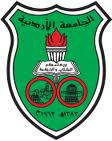 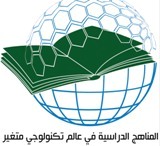 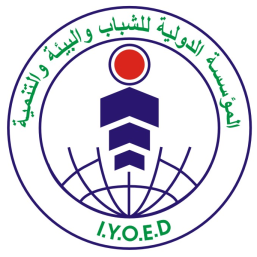 المؤتمر الثالث لأبحاث الموهبة والتفوق في الوطن العربي بعنوان " المناهج الدراسية في عالم تكنولوجي متغير"  خلال الفترة من 19- 20 – اب- 2014 في مدرج محمد علي بدير الجامعة الاردنيةعمان - الاردن  الموضوع : مؤتمرتحية طيبة وبعد :تهديكم المؤسسة الدولية للشباب والبيئة و التنمية "غير ربحية" احر التحيات  واطيب الامنيات       تنظم المؤسسة بالتعاون مع الجامعة الاردنية المؤتمر الثالث لأبحاث الموهبة والتفوق في الوطن       العربي   بعنوان " المناهج الدراسية في عالم تكنولوجي متغير"  خلال الفترة من 19- 20 –اب- 2014في مدرج محمد علي بدير في مبنى الرئاسة في الجامعة الاردنية بمشاركة ما يقرب من مئة مشارك ومشاركة من الاردن والدول العربية وتفتتح فعالياته الساعة 9,30 من صباح يوم الثلاثاء الموافق 19-8-2014 ويشتمل المؤتمر على المحاور التالية :المناهج الدراسية واثرها في توظيف المهارات والانشطة الاثرائية لبناء شخصية الطالب واتزانهاالمناهج الدراسية ودورها في بناء برامج للتربية العملية لتدريب الطلبة على اساليب التدريس الحديثة المناهج الدراسية واثرها في اصلاح التعليم المناهج الدراسية ودورها في الارتقاء بالعملية الارشادية والتحصيل وتنمية الذكاء بأنواعه المتعددةالمناهج الدراسية والتقدم العلمي والتكنولوجي والاستفادة من وسائل التواصل الاجتماعياثر المناهج الدراسية على تعزيز قيم التسامح والحوار ونبذ العنف والمواطنةالمناهج الدراسية ودورها في دعم وتشجيع الابتكار والابداع ومهارات التفكيرالمناهج الدراسية والتركيز على التعليم الذاتي والتعليم المهني والتقني المناهج الدراسية : نظرة على العالمية المناهج الدراسية وطرق حل المشكلات بطرق خلاقةرسوم المؤتمرعلما ان رسوم المؤتمر كما هو مرفق وحسب نوع المشاركةوتشمل رسوم المؤتمر وجبات الغداء وحقيبة المؤتمر واوراق المؤتمر على CD                              واخر موعد لقبول المشاركة 15-7-2014املين ان تصلنا تنسيباتكم على فاكس رقم  0096265651468او الايميلadnanodeh58@yahoo.com     	              للاشتراك في المؤتمر يرجى التكرم بتحويل الرسوم المقررة عبر وسترون يونيون الى عدنان محمود عوده Adnan M.Odehاو بإيداع المبلغ في حساب المؤسسة الدولية للشباب والبيئة والتنمية وبحسب المعلومات التالية :الدولية للشباب والبيئة والتنمية–بنك الاردن – فرع الجامعة الاردنية –رقم حساب 0013012472590014Swif: BJORJOAXكما يرجى ارسال صورة عن فيشة الايداع او التحويل الى هذا الحساب – بواسطة البريد الالكترونيadnanodeh58@yahoo.comاو الفاكس رقم   5651468     009626أنواع المشاركة في أعمال وفعاليات المؤتمر     أولاً: البحوث العلمية المحكمة:الالتزام بمنهجية البحوث العلمية .أن يكون البحث ضمن محاور المؤتمر.ألا تزيد عدد صفحات البحث وملحقاته عن  خمس وعشرين صفحة.ترسل جميع البحوث إلى اللجنة العلمية على البريد الإلكتروني adnanodeh58@yahoo.comتخضع جميع البحوث العلمية إلى عملية تحكيم علمي من قبل مجموعة من الأساتذة المتخصصين في المجالات كافة ، وبشكل سري للغاية.آخر موعد لاستلام ملخصات البحوث بتاريخ الموافق25\6 \2014آخر موعد لاستلام البحوث الموافق عليها كاملة بتاريخ الموافق 15 تموز 2014ترسل نسخة من البحث كاملة  مع ملخص باللغة العربية وآخر باللغة الإنجليزية بحدود مئة وخمسين كلمة إلكترونياً على البريد الإلكتروني adnanodeh58@yahoo.com ترسل نسخة من السيرة الذاتية للباحث مكونة من صفحة واحدة فقط.10. رسوم المشارك : ببحث علمي محكم 250$ دولار أمريكي من خارج الأردن. ومن داخل الأردن(  125) دينار أردنيثانياً: أورق العمل-  ألا تزيد عدد الصفحات عن خمسة عشر  صفحة.-  أن تكتب   بلغة علمية خالية من الأخطاء.-  أن توضح  أهداف ورقة العمل، وأهم نتائجها وتوصياتها.- ترسل نسخة كاملة من ورقة العمل، مع السيرة الذاتية مختصرة واخر موعد لتقديمها بتاريخ 15\7 \2014- رسوم  المشاركة بورقة عمل  200 $ دولار أمريكي من خارج الأردن، ومن داخل الأردن  125 دينار اردنيثالثاً: حضور الفعاليات  رسوم المشاركة 150$ دولار أمريكي من خارج الأردن ، ومن داخل الأردن 125 دينار أردني ، وخصم 20 ٪ للمجموعات التي تزيد عن 5 مشاركين.للاتصال بنا :عن اللجنة التحضيرية للمؤتمر –الرئيس العام للمؤسسةد. عدنان محمود الطوباسي - هاتف  00962795564046adnanodeh58@yahoo.comعن اللجنة العلمية للمؤتمر -المقررد. محمد بكر نوفل  -هاتف 00962795683627mnofl@yahoo.comملاحظاتلمتابعتنا يرجى زيارة موقعنا على الفيس بوك :Iyoed1@yahoo.comالمؤسسة الدولية للشباب والتنمية     - سيتم اصدار الابحاث واوراق العمل في CD  مع حقيبة المؤتمر     - تشمل رسوم المؤتمر وجبات الغداء وحقيبة المؤتمر واوراق المؤتمر  -      اخر موعد لقبول المشاركة 20 تموز 2014                         اماكن الاقامة والفنادقيرجى من المشاركين من خارج الاردن مراجعة وكلاء السياحة لديهم من اجل الحجوزات واماكن الاقامة والفنادق التي يريدونهاشاكرين لكم كريم اهتمامكم وتعاونكموتفضلوا بقبول وافر الاحترام والتقديرالــــرئيس الـــــــعـــامد. عدنان الطوباسي00962-795564046 adnanodeh58@yahoo.com 